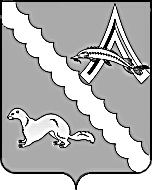 ДУМА АЛЕКСАНДРОВСКОГО РАЙОНАТОМСКОЙ ОБЛАСТИ РЕШЕНИЕОб особенностях составления и утверждения проекта бюджета муниципального образования «Александровский район» на 2016 год, о внесении изменения в Положение о бюджетном процессе в муниципальном образовании «Александровский район»В соответствии с Федеральным законом от 30.09.2015 № 273-ФЗ «Об особенностях составления и утверждения проектов бюджетов бюджетной системы Российской Федерации на 2016 год, о внесении изменений в отдельные законодательные акты Российской Федерации и признании утратившей силу статьи 3 Федерального закона «О приостановлении действия отдельных положений Бюджетного кодекса Российской Федерации»,Дума Александровского района РЕШИЛА:1.Приостановить до 01 января 2016 года действие статей 4, 6, 7, 13, 14, 15, 16, 19, 21, 22 Положения о бюджетном процессе в муниципальном образовании «Александровский район», утвержденного решением Думы Александровского района от 22.03.2012 № 150, в отношении составления и утверждения проекта бюджета муниципального образования «Александровский район» на плановый период, предоставления в Думу Александровского района одновременно с указанным проектом документов и материалов на плановый период (за исключением прогноза социально – экономического развития Александровского района, основных направлений бюджетной и налоговой политики Александровского района).2.Установить, что в 2015 году Администрация Александровского района вносит на рассмотрение и утверждение в Думу Александровского района проект бюджета муниципального образования «Александровский район» на 2016 год не позднее 16 ноября текущего финансового года.3.Внести в Положение о бюджетном процессе в муниципальном образовании «Александровский район»,  утвержденное решением Думы Александровского района от 22.03.2012 № 150 изменение, в абзаце третьем пункта 1 статьи 15 цифру «10» заменить цифрой «5».4.Настоящее решение вступает в силу со дня его официального опубликования (обнародования).Пояснительная запискак проекту решения Думы Александровского района «Об особенностях составления и утверждения проекта бюджета муниципального образования «Александровский район» на 2016 год и о внесении изменений в решение Думы Александровского района в «Положение о бюджетном процессе в муниципальном образовании «Александровский район» Проект решения Думы Александровского района «Об особенностях составления и утверждения проекта  бюджета муниципального образования «Александровский район» на 2016 год и о внесении изменений в решение Думы Александровского района в «Положение о бюджетном процессе в муниципальном образовании «Александровский район»  (далее – проект) подготовлен в целях:реализации норм Федерального закона от 30.09.2015 № 273-ФЗ «Об особенностях составления и утверждения проектов бюджетов бюджетной системы Российской Федерации на 2016 год, о внесении изменений в отдельные законодательные акты Российской Федерации и признании утратившей силу статьи 3 Федерального закона «О приостановлении действия отдельных положений Бюджетного кодекса Российской Федерации», предусматривающих создание в 2015 году правовых оснований для муниципальных образований  в части:утверждения проекта бюджета муниципального образования только на 2016 год;возможности определения сроков внесения проекта о бюджете муниципального образования «Александровский район» в представительный орган муниципального образования.В частности,  настоящим проектом предлагается:приостановить до 1 января 2016 года действие Положения о бюджетном процессе в муниципальном образовании «Александровский район», утвержденное решением Думы Александровского района от 22.03.2012 № 150, статьи 4, 6, 7, 13, 14, 15, 16, 19, 21, 22 в отношении составления и утверждения проекта бюджета муниципального образования «Александровский район» на плановый период и предоставление в Думу Александровского района одновременно с указанным проектом документов и материалов на плановый период (за исключением прогноза социально – экономического развития Александровского района, основных направлений бюджетной и налоговой политики Александровского района);перенести срок внесения Администрацией Александровского района на рассмотрение и утверждение в Думу Александровского района проект бюджета муниципального образования «Александровский район» на 2016 год не позднее 25 ноября  текущего финансового года.Предлагаем внести изменения абзац три пункта 1 статьи 15 Положения о бюджетном процессе в муниципальном образовании «Александровский район», утвержденного решением Думы Александровского района от 22.03.2012 № 150 определяющего предельный дефицит бюджета муниципального образования «Александровский район» цифру «10» заменить цифрой «5». Изменения вносятся в соответствии с абзацем 2 пункта 3 статьи 92.1 БК РФ. Для муниципального образования в отношение, которого осуществляются меры, предусмотренные п.4 статьи 136 БК РФ, дефицит бюджета не должен превышать 5 процентов утвержденного общего годового объема доходов местного бюджета без учета утвержденного объема безвозмездных поступлений и поступлений налоговых доходов по дополнительным нормативам отчислений. У нас в Положении утвержден предельно допустимый дефицит бюджета до 10 %.Реализация данного проекта решения Думы Александровского района  не потребует дополнительных расходов из средств бюджета района.28.10.2015№ 13 с. Александровскоес. АлександровскоеПредседатель Думы Александровского района                                        С.Ф. Панов                  Глава Александровского районаИ.С. Крылов 